College van Gedeputeerde Staten van de provincie Groningen 
Postbus 610 
9700 AP Groningen 

Groningen, 29 maart 2016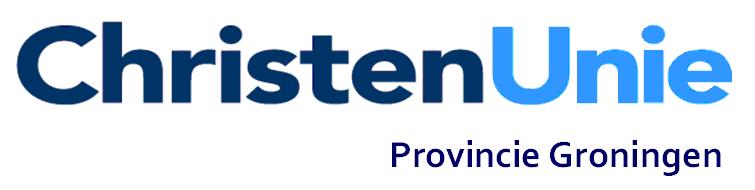 
Betreft: Schriftelijke vragen waardevermeerderingsregeling 2017

Geacht College van Gedeputeerde Staten, De fractie van de ChristenUnie heeft meerdere signalen ontvangen waaruit blijkt dat bewoners met aardbevingsschade geen gebruik kunnen maken van de regeling voor waardevermeerding als zij met het CVW een schikking hebben getroffen over de schade aan hun huis. Naar aanleiding hiervan heeft de fractie van de ChristenUnie de volgende vragen.1. Hoe groot is de groep huiseigenaren die door een schikking met het CVW geen gebruik kan maken van de regeling waardevermeerdering?2. Bent u met de ChristenUnie van mening dat huiseigenaren die een schikking hebben getroffen er in rechten niet op achteruit mogen gaan? Zo ja, bent u bereid een oplossing te zoeken voor dit probleem zodat huiseigenaren met een lopend schadeproces ook na een schikking met het CVW een beroep op de waardevermeerderingsregeling kunnen doen?3. Welke mogelijke consequenties voor huiseigenaren heeft het treffen van schikkingen in lopende schadeprocessen nog meer?In uw antwoord op onze vragen over de overgang naar de nieuwe waardevermeerderingsregeling van december 2016 gaf u aan dat de minister van Economische Zaken het voorstel om de waardevermeerderingsregeling te continueren overneemt. Daardoor kan de groep huiseigenaren die door het sluiten van de tijdelijke regeling geen gebruik meer kon maken die regeling, onder dezelfde voorwaarden gebruik maken van de nieuwe regeling.4. Bent u bereid bij de minister van Economische Zaken aan te dringen op een oplossing voor het ontstane probleem zodat huiseigenaren na een schikking alsnog een beroep kunnen doen op de nieuwe regeling waardervermeerdering?  5. De nieuwe regeling waardevermeerdering geldt alleen voor schadegevallen vanaf 1 januari 2016. Hierdoor hebben mensen met schade van voor die datum geen recht meer op waardevermeerdering. Bent u met ons van mening dat de nieuwe regeling waardevermeerdering moet gelden voor alle schadegevallen, dus niet alleen die vanaf 1 januari 2016?Met vriendelijke groet, Namens de fractie van de ChristenUnie, Stieneke van der Graaf